Ε ξ ε τ α σ τ έ α     Ύ λ η   2 0 2 1 – 2 0 2 2 Από το Βιβλίο: Φυσική Ομάδας Προσανατολισμού Θετικών Σπουδών Β’ Γενικού Λυκείου, της συγγραφικής ομάδας: Βλάχος Ι, Γραμματικάκης Ι., Καραπαναγιώτης Β., Κόκκοτας Π., Περιστερόπουλος Π., Τιμοθέου Γ., Ιωάννου Α., Ντάνος Γ., Πήττας Α., Ράπτης Ι., ΙΤΥΕ - ΔΙΟΦΑΝΤΟΣ,1. ΚΑΜΠΥΛΟΓΡΑΜΜΕΣ ΚΙΝΗΣΕΙΣ: ΟΡΙΖΟΝΤΙΑ ΒΟΛΗ, ΚΥΚΛΙΚΗ ΚΙΝΗΣΗ1.1 Οριζόντια βολή1.2 Ομαλή κυκλική κίνηση1.3 Κεντρομόλος δύναμη2. ΔΙΑΤΗΡΗΣΗ ΤΗΣ ΟΡΜΗΣ2.1 Η έννοια του συστήματος. Εσωτερικές και εξωτερικές δυνάμεις2.2 Το φαινόμενο της κρούσης2.3 Η έννοια της ορμής2.4 Η δύναμη και η μεταβολή της ορμής2.5 Η αρχή διατήρησης της ορμής2.6 Μεγέθη που δε διατηρούνται στην κρούση2.7 Εφαρμογές της διατήρησης της ορμής5. ΗΛΕΚΤΡΙΚΟ ΠΕΔΙΟ5.12 Το βαρυτικό πεδίο5.13 Το βαρυτικό πεδίο της Γης5.14 Ταχύτητα διαφυγής-Μαύρες τρύπες (μέχρι τον τύπο στο πλαίσιο για την ταχύτητα διαφυγής από την Γη εάν το σημείο εκτόξευσης βρίσκεται σε ύψος h)5.6 Δυναμική ενέργεια πολλών σημειακών φορτίων5.7 Σχέση έντασης-διαφοράς δυναμικού στο ομογενές ηλεκτροστατικό πεδίο5.8 Κινήσεις φορτισμένων σωματιδίων σε ομογενές ηλεκτροστατικό πεδίο5.15 Σύγκριση ηλεκτροστατικού-βαρυτικού πεδίου3. ΚΙΝΗΤΙΚΗ ΘΕΩΡΙΑ ΑΕΡΙΩΝ3.1 Εισαγωγή3.2 Νόμοι αερίων3.3 Καταστατική εξίσωση των ιδανικών αερίων3.4 Κινητική θεωρία3.5 Τα πρώτα σημαντικά αποτελέσματα . Εκτός η ενεργός ταχύτητα και απόδειξη της σχέσης για την πίεση 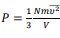 4. ΘΕΡΜΟΔΥΝΑΜΙΚΗ4.1 Εισαγωγή4.2 Θερμοδυναμικό σύστημα4.3 Ισορροπία θερμοδυναμικού συστήματος4.4 Αντιστρεπτές μεταβολές4.5 Έργο παραγόμενο από αέριο κατά τη διάρκεια μεταβολών όγκου4.6 Θερμότητα4.7 Εσωτερική ενέργεια4.8 Πρώτος θερμοδυναμικός νόμος4.9 Εφαρμογή του πρώτου θερμοδυναμικού νόμου σε ειδικές περιπτώσεις. Εκτός οι τύποι 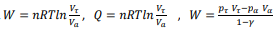 4.11. Θερμικές μηχανές (εκτός το σχ. 4.19 και η εικόνα 4.4)4.12 Δεύτερος θερμοδυναμικός νόμος4.13 Η μηχανή του CarnotΒεβαιώνω ότι η παραπάνω ύλη έχει καθοριστεί σύμφωνα με το άρθρο 106 του νόμου 4610/2019.                                                         Η καθηγήτρια                                     Μπιλάλη ΕυφροσύνηΕΛΛΗΝΙΚΗ ΔΗΜΟΚΡΑΤΙΑ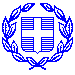 Καλάβρυτα             Μαΐου 2022ΥΠΟΥΡΓΕΙΟ ΠΑΙΔΕΙΑΣ ΚΑΙ ΘΡΗΣΚΕΥΜΑΤΩΝΠΕΡΙΦΕΡΕΙΑΚΗ Δ/ΝΣΗ Π.& Δ. ΕΚΠ/ΣΗΣΔΥΤ. ΕΛΛΑΔΑΣΜάθημα:  Φυσική ΠροσανατολισμούΤάξη: ΒΚαθηγήτρια : Μπιλάλη Ευφ.ΔΙΕΥΘΥΝΣΗ Δ/ΘΜΙΑΣ ΕΚΠΑΙΔΕΥΣΗΣ ΑΧΑϊΑΣΜάθημα:  Φυσική ΠροσανατολισμούΤάξη: ΒΚαθηγήτρια : Μπιλάλη Ευφ.ΓΕΝΙΚΟ ΛΥΚΕΙΟ ΚΑΛΑΒΡΥΤΩΝ«ΕΥΣΕΒΙΟΣ ΚΗΠΟΥΡΓΟΣ»Μάθημα:  Φυσική ΠροσανατολισμούΤάξη: ΒΚαθηγήτρια : Μπιλάλη Ευφ.Μάθημα:  Φυσική ΠροσανατολισμούΤάξη: ΒΚαθηγήτρια : Μπιλάλη Ευφ.